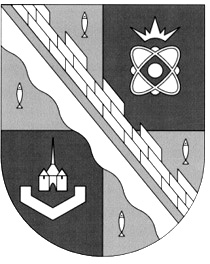                            администрация МУНИЦИПАЛЬНОГО ОБРАЗОВАНИЯ                                             СОСНОВОБОРСКИЙ ГОРОДСКОЙ ОКРУГ  ЛЕНИНГРАДСКОЙ ОБЛАСТИ                             постановление                                                      от 29/12/2022 № 3183О внесении изменений в постановление администрации Сосновоборского городского округа от 21.12.2021 № 2527 «Об утверждении плана реализации муниципальной программы «Стимулирование экономической активности малого и среднего предпринимательства в Сосновоборском городском округе до 2030 года» на 2022 год»В соответствии с решением совета депутатов от 21.12.2022 № 143 «О внесении изменений в решение Совета депутатов от 13.12.2021 г. № 184 «О бюджете Сосновоборского городского округа на 2022 год и на плановый период 2023 и 2024 годов», а также в целях реализации мероприятий муниципальной программы Сосновоборского городского округа «Стимулирование экономической активности малого и среднего предпринимательства в Сосновоборском городском округе до 2030 года», утвержденной постановлением администрации Сосновоборского городского округа от 01.10.2013 № 2464 (в редакции постановления от 05.03.2020 № 487 (с изменениями от 13.10.2022 № 2367)), администрация Сосновоборского городского округа п о с т а н о в л я е т:1. Внести изменения в План реализации муниципальной программы «Стимулирование экономической активности малого и среднего предпринимательства в Сосновоборском городском округе до 2030 года» на 2022 год, утвержденный постановлением администрации Сосновоборского городского округа от 21.12.2021 № 2527 «Об утверждении плана реализации муниципальной программы «Стимулирование экономической активности малого и среднего предпринимательства в Сосновоборском городском округе до 2030 года» на 2022 год» (с изменениями от 18.10.2022 № 2403):1.1. Изложить в новой редакции План реализации муниципальной программы «Стимулирование экономической активности малого и среднего предпринимательства в Сосновоборском городском округе до 2030 года» на 2022 год (Приложение).2. Общему отделу администрации (Смолкина М.С.) обнародовать настоящее постановление на электронном сайте городской газеты «Маяк».3. Отделу по связям с общественностью (пресс-центр) комитета по общественной безопасности и информации (Бастина Е.А.) разместить настоящее постановление на официальном сайте Сосновоборского городского округа.4. Настоящее постановление вступает в силу со дня официального обнародования.5. Контроль исполнения настоящего постановления оставляю за собой.Первый заместитель главы администрацииСосновоборского городского округа                                                                          С.Г. ЛютиковБулатова Татьяна Евгеньевна,(81369) 6-28-49 (отдел экономического развития)   ТНПРИЛОЖЕНИЕ к постановлению администрации Сосновоборского городского округаот 29/12/2022 № 3183План реализации муниципальной программы Сосновоборского городского округа«Стимулирование экономической активности малого и среднего предпринимательствав Сосновоборском городском округе до 2030 года» на 2022 год№ п/пНаименование подпрограмм, основных мероприятий и мероприятийОтветственный за реализациюСроки реализацииОжидаемый результат реализации мероприятияОжидаемый результат реализации мероприятияПлан финансирования на 2022 год, тыс. руб.План финансирования на 2022 год, тыс. руб.План финансирования на 2022 год, тыс. руб.№ п/пНаименование подпрограмм, основных мероприятий и мероприятийОтветственный за реализациюСроки реализацииЕдиницы измеренияКоли-чествоОбластной бюджетМестный бюджетИТОГОВСЕГО по муниципальной программеАдминистрация (отдел экономического развития (далее – ОЭР),  Комитет по управлению муниципаль-ным имуществом (далее – КУМИ),Комитет образования (далее – КО), Сосновобор-ский муниципальный фонд поддержки предпринима-тельства(далее - СМФПП)в течение года911,003 344,4844 255,4841Подпрограмма 1.«Развитие и поддержка малого и среднего предпринимательства и потребительского рынка на территории Сосновоборского городского округа» ОЭР, КО, СМФППв течение года911,002 644,4843 555,4841.1Содействие в доступе к материальным (имущественным) и финансовым (областным и местным бюджетам) ресурсам субъектов малого и среднего предпринимательства, самозанятых граждан и объектов инфраструктуры поддержки предпринимательстваОЭР, СМФППв течение года911,001 893,4842 804,484№ п/пНаименование подпрограмм, основных мероприятий и мероприятийОтветственный за реализациюСроки реализацииОжидаемый результат реализации мероприятияОжидаемый результат реализации мероприятияПлан финансирования на 2022 год, тыс. руб.План финансирования на 2022 год, тыс. руб.План финансирования на 2022 год, тыс. руб.№ п/пНаименование подпрограмм, основных мероприятий и мероприятийОтветственный за реализациюСроки реализацииЕдиницы измеренияКоли-чествоОбластной бюджетМестный бюджетИТОГО1.1.1Предоставление субсидий субъектам малого предпринимательства на организацию предпринимательской деятельности (на конкурсной основе)ОЭР, СМФППчеловекне менее2911,00303,666671 214,666671.1.2Бизнес-инкубирование, в т.ч.:1.Организация и проведение конкурсов для размещенияСМФПП,ОЭРв течение годаконкурсов4---2.Предоставление субсидии Сосновоборскому муниципальному фонду поддержки предпринимательства на проведение ремонтных работ в бизнес-инкубаторе производственного назначения (электротехнические работы по адресу: Гаражный проезд, д. 3)I кварталсметобъект11-183,65733183,657331.1.3Предоставление субсидии Сосновоборскому муниципальному фонду поддержки предпринимательства на осуществление уставной деятельности (заработная плата с начислениями на заработную плату)ОЭРв течение годасмет1-1 406,161 406,161.2Обеспечение консультационной, организационно-методической и информационной поддержки начинающих предпринимателей и субъектов малого предпринимательства, включая социальные предприятия, самозанятых гражданСМФПП, ОЭР, далее – КУМИ-370,00370,001.2.1Совершенствование знаний начинающих предпринимателей, субъектов малого предпринимательства, самозанятых граждан:СМФПП, ОЭР-370,00370,001.Организация информационных и обучающих семинаров, тренингов и т.п.  на актуальные темы, в том числе:СМФППII-III кварталысеминаров не менее225,0025,00мероприятие, посвященное развитию социального предпринимательстваСМФППII-III кварталысеминаров не менее1-12,512,5мероприятие, направленное на поддержание самозанятых граждан - плательщиков налога на профессиональный доход (индивидуальных предпринимателей  и физических лиц)СМФППII-III кварталсеминаров не менее1-12,512,52.Организация и проведение курсов «Введение в предпринимательство» СМФППпо мере комплекто-вания группкурсов не менее2---3.Предоставление субсидии Сосновоборскому муниципальному фонду поддержки предпринимательства (далее – Фонду) на оказание услуг по сбору и обработке статистических показателей на территории муниципального образования Сосновоборский городской округ в целях проведения мониторинга малого предпринимательства в г. Сосновый Бор Ленинградской областиСМФППII кварталмонито-рингов1 годо-вой-120,00120,004.Подготовка и выпуск в эфир телепередач: СМФППII-IV кварталытелепередач2-70,0070,00телепередачи, посвященной развитию социального предпринимательства (субсидия Фонду),СМФППII-III кварталытелепередач1-35,0035,00телепередачи, посвященной вопросам развития малого предпринимательства (субсидия Фонду)СМФППIV кварталтелепередач1-35,0035,005.Праздничное мероприятие, посвященное Дню Российского предпринимательства (субсидия Фонду)СМФПП, ОЭРII кварталмероприятий1-70,0070,006.Участие СМП, самозанятых граждан, представителей инфраструктуры и администрации в выездном областном форуме (семинаре) «Энергия возможностей» (субсидия Фонду)СМФПП, ОЭРIII-IV кварталычеловек не менее25-30,0030,007.Информационная поддержка субъектов МСП, самозанятых граждан (техническая поддержка и обслуживание официального сайта СМФПП) (субсидия Фонду)СМФППежеквар-тальнообращений в техподдержку4-15,0015,008.Организация и проведение Бизнес-форума, включая участие команд Сосновоборского городского округа в Бизнес-форумах Ленинградской областиСМФППII-IV  кварталымероприятий3-40,0040,001.2.2Размещение информации по вопросам развития предпринимательства на сайте Фонда, в подразделе «Поддержка малого и среднего предпринимательства» раздела «Экономика» официального электронного сайта города, в СМИСМФПП, ОЭРв течение годаинформационных материалов, отчетов, объявленийне менее30---1.2.3Предоставление консультаций субъектам малого и среднего бизнеса, самозанятым гражданам, а также физическим лицам, желающим открыть свое дело, СМФППв течение годаконсультаций не менее500---в том числе предоставление консультаций субъектам малого и среднего предпринимательства, реализующим проекты в сфере социального предпринимательства, или осуществляющим деятельность социальной направленности* (* - социально значимые виды деятельности определяются Правительством Ленинградской области)СМФППв течение годаконсультаций не менее25---1.2.4Содействие субъектам МСП, самозанятым гражданам и населению округа в разработке бизнес-плановСМФППпо мере комплектования группбизнес-планов не менее5---1.2.5Введение сведений в Единый реестр субъектов малого и среднего предпринимательства – получателей поддержки на сайте Федеральной налоговой службы РФ в части касающейсяОЭР, СМФПП,КУМИеже-месячнообновлений не менее12---1.3Поддержка молодежного предпринимательстваКО (через  Центр развития творчества (далее - ЦРТ), СМФПП-130,00130,001.3.1Обучение учащихся 9-11 классов в рамках образовательного проекта «Школа молодого предпринимателя» ЦРТII, IV кварталывсего человек не менее35-80,0080,001.3.2Проведение массовых мероприятий с участием учащихся школ города, молодежи в возрасте от 18 до 35 лет (включая самозанятых граждан и индивидуальных предпринимателей) с целью формирования положительного имиджа предпринимательства (субсидия Фонду)СМФППII-IV кварталвсего человек не менее100-50,0050,001.3.2Проведение массовых мероприятий с участием учащихся школ города, молодежи в возрасте от 18 до 35 лет (включая самозанятых граждан и индивидуальных предпринимателей) с целью формирования положительного имиджа предпринимательства (субсидия Фонду)СМФППII-IV кварталмероприятий6-50,0050,001.4Развитие малого и среднего предпринимательства в сфере культуры (творческие индустрии)СМФПП, ОЭР31,0031,001.4.1Участие сосновоборских субъектов малого предпринимательства, самозанятых граждан - мастеров художественных промыслов и (или) ремесел в областных выставочно-ярмарочных мероприятиях (субсидия Фонду)СМФППII-IV кварталывыездов2-31,0031,001.4.2Оказание содействия в участии в областном конкурсе на получение субсидии субъектами малого и среднего предпринимательства, осуществляющими деятельность в сфере народных художественных промыслов и (или) ремеселСМФПП, ОЭРв течение годачеловек2---1.4.3Оказание содействия субъектам малого предпринимательства, самозанятым гражданам в участии в городских, областных, всероссийских и международных мероприятиях в сфере культуры (развитие творческой индустрии)СМФПП, ОЭРв течение годачеловек10---1.5Содействие росту конкурентоспособности и продвижению продукции субъектов малого предпринимательства и самозанятых граждан на рынки товаров и услугСМФПП----1.5.1Оказание содействия субъектам малого предпринимательства и самозанятым гражданам в продвижении продукции на рынки товаров и услуг посредством размещения публикаций на официальном сайте Сосновоборского муниципального фонда поддержки предпринимательства и в его социальных сетяхСМФППв течение годаобращений СМП, самозанятых граждан10---1.6Содействие в устранении административных барьеров и препятствий, сдерживающих развитие предпринимательства---1.6.1Организация работы координационного совета по вопросам развития малого и среднего предпринимательства  ОЭРежеквар-тальнозаседаний не менее 4---1.7Оказание информационно-консультационных услуг по защите прав потребителейОЭР---1.7.1Оказание содействия населению города в информировании о возможных способах получения юридической помощи в области защиты прав потребителей в рамках реализации Государственной программы по развитию системы защиты прав потребителей в Ленинградской областиОЭРв течение годапо мере обращения граждан----1.8Обеспечение мероприятий статистической информацией ПетростатаОЭРежеквар-тальноквартальных комплектов4-220,00220,001.9Нормативно-правовое обеспечение ПодпрограммыОЭРв течение года--- 2.Подпрограмма 2.«Поддержка товаропроизводителей в сфере агропромышленного и рыбохозяйственного комплекса на территории Сосновоборского городского округа»ОЭР700,00700,002.1Предоставление субсидий на возмещение части затрат на развитие производственной материально-технической базы субъектов хозяйственной деятельности в сфере АПК округа на конкурсной основеОЭРIII кварталконкурсных отборов1-700,00700,002.2Предоставление субсидий на возмещение части затрат на участие в ярмарочных, выставочных мероприятиях субъектов хозяйственной деятельности в сфере АПК округа на конкурсной основеОЭРIV кварталконкурсных отборов1-00,0000,002.3Оказание содействия в рамках ст. 19 Федерального закона от 26.07.2006 № 135-ФЗ «О защите конкуренции» предприятиям агропромышленного комплекса, расположенным на территории округа, в получении дополнительных площадей, в том числе нежилых помещений в порядке преференций и земельных участков, для организации производства и реализации собственной продукцииОЭРв течение года-----